02.12.2023 г. Средняя группа «Фиксики».Благодарим детей и родителей за участие в городском конкурсе, посвященный «Дню сотрудника МВД»:- Тарасов Илья- Дудник Вова- Токеев Кирилл- Тихонова Юля- Горностаева Вероника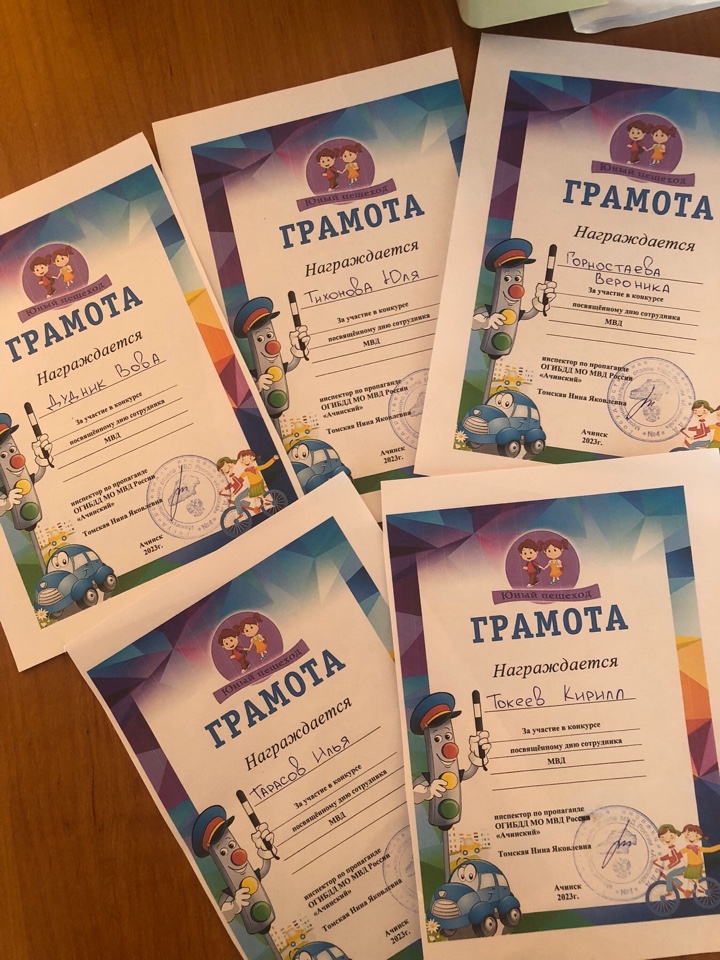 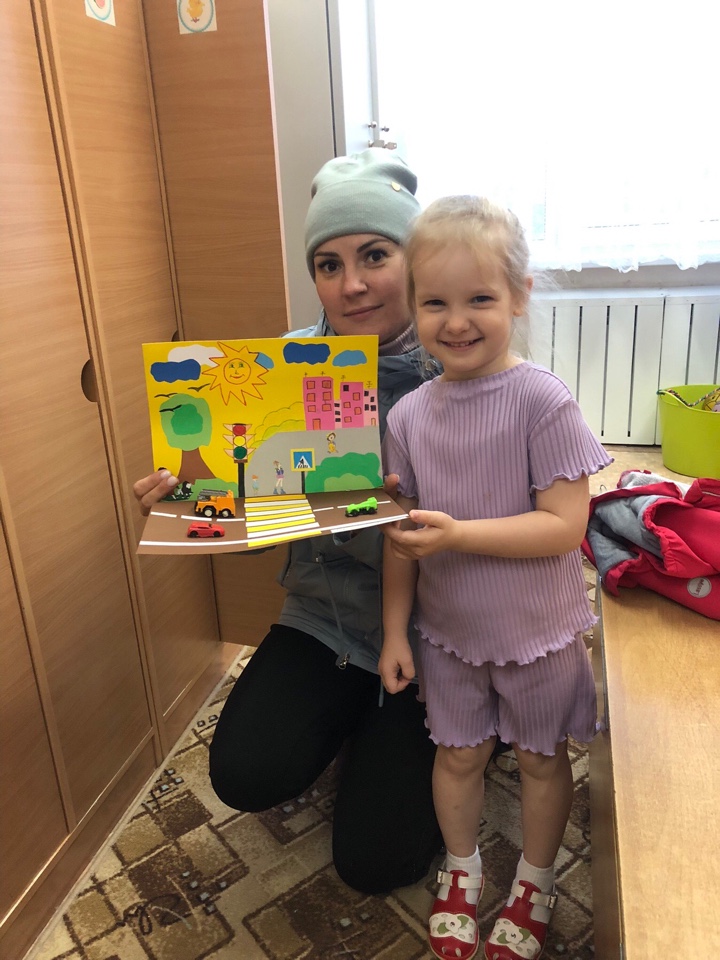 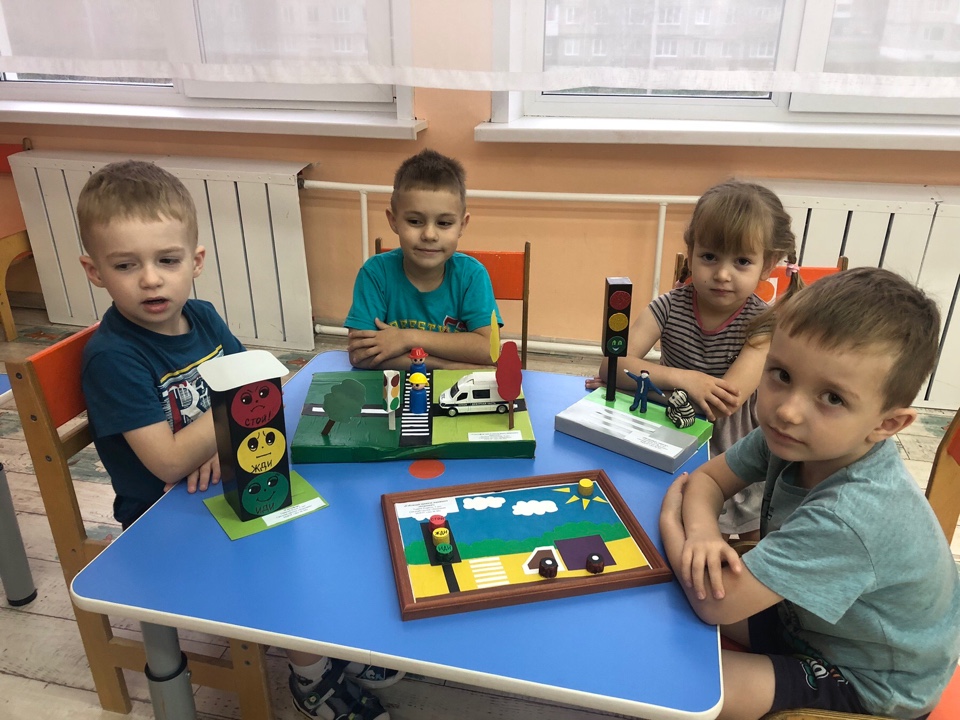 